思明区2017年随迁子女积分入学工作通告（六） --志愿填报须知、学位情况、积分排名-- 一、志愿填报须知： （一）志愿填报对象： 符合思明区积分入学条件且完成了网上确认积分的随迁子女。 （二）志愿填报时间和方式： 2017年7月14日08:00至7月15日20：00自行登陆“i厦门”--积分入学板块，输入自己的账号和密码，进行网上填报并提交志愿。 温馨提示： ①可在电脑端登入积分系统进行志愿填报，也可通过手机端进行网上志愿填报； ②为节省您宝贵的时间，减少舟车劳顿和排队，建议各位家长尽量自行上网填报并提交志愿，确实上网不方便的才到协助点填报志愿； ③志愿提交后，志愿不得修改；志愿提交后，家长在“i厦门”登记的手机号会收到志愿填报成功的短信息； ④逾期未进行网上填报和提交志愿的，视为放弃参加我区积分入学。 （三）志愿填报的协助点： 确实上网不方便的才到协助点填报志愿。协助地点：思明区厦禾路137号六楼思明区招生委员会办公室。协助工作时间：7月15日（星期六），上午8:30-11:30；下午2:30-5:30 特别说明：协助点只提供可上网的电脑，不做任何志愿指导。 （四）志愿填报规则 今年思明区纳入积分入学招收随迁子女的公办学校有17个（分三个志愿片区），民办学校有8个，不分片区，家长必须同时填报公办学校志愿和民办学校志愿。 *公办学校志愿填报要求： 1、主志愿片区： 家长自行选择一个片区作为自己的主志愿片区，并必须填满主志愿片区所有志愿学校，且不得重复； 2、次志愿片区： 家长可选择另一片区作为次志愿片区，但不用填报该片区具体学校，只填该片区的序号； 3、志愿调剂选项： 若家长同意在仍有剩余学位的公办学校进行调剂，须点击“是”。 若家长不同意在仍有剩余学位的公办学校进行调剂，须点击“否”。 ▲温馨提示： ①建议家长选择距离居住地较近的片区作为主志愿片； ②建议家长同意在有剩余学位的公办学校进行调剂，以增加自己派入公办学校的机会； ③因学校和生源分布不均衡，有可能会录取到离居住地较远的学校，为确保交通安全，建议开学前将居住地迁到录取学校附近。 *民办学校志愿填报要求： 1、家长在民办学校志愿栏里，至少要填一所民办学校的志愿，也可填满8个民办学校志愿，但不得重复。 2、民办学校志愿调剂选项： 若家长同意在仍有剩余学位的民办学校进行调剂，须点击“是”。 若家长不同意在仍有剩余学位的民办学校进行调剂，须点击“否”。 ▲温馨提示： ①建议家长填满民办学校的志愿，并同意在有剩余学位的民办学校进行调剂，以增加派入民办学校的机会。     ②今年报名符合我区积分入学的随迁子女数超过了去年，将可能出现一部分积分较低的随迁子女无法派入我区任何公办、民办学校。请积分较低和不符合我区积分入学条件的随迁子女尽早做好回原籍就学的准备。 二、2017年思明区招收随迁子女积分入学的学校及学位情况： 1、公办学校学位情况 2、民办学校学位情况 特别说明：因厦门警备区保障部清理房地产租赁项目，思明区世平学校自2016年秋季起停止招收新生和接收转学生。 三、积分排名： 请登入“i厦门”输入自己的账号和密码查询自己的积分排名。 积分相同的排名规则为：积分相同的随迁子女，依次按以下项目进行同分排名：购房、社保月数、暂住天数、计生状况。若按上述项目同分排序后仍相同的，则按随机的原则排名。 附：思明区2017年随迁子女积分入学志愿填报操作说明.docx 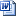 思明区教育局 2017年7月13日 志愿 片区序号 片区内学校 学校
  学位数 片区
  学位数 学校地址 一 莲前小学 183 583 莲丰社区洪莲中路200号 一 前埔南区小学 66 583 前埔南社区古楼北里68号 一 前埔小学 100 583 前埔社区莲前东路1185号 一 何厝小学 90 583 何厝社区下何542号 一 观音山音乐学校 59 583 塔埔社区高雄路69号 一 滨海小学 85 583 黄厝村塔头328号 二 瑞景小学 16 479 瑞景社区洪文一里132号 二 云顶学校 299 479 莲云社区西林东路云顶学校 二 仙岳小学 26 479 岳阳社区岳阳西里68号 二 金鸡亭小学 65 479 金鸡亭小学西林西里86号 二 民立第二小学 36 479 仙阁社区侨岳东路300号 二 莲花小学 37 479 莲花北社区流芳里66号 三 演武第二小学 105 442 上李社区龙虎西路56号 三 开禾小学 100 442 营平社区洪本部街2-10号 三 定安小学 96 442 中山路华辉广场后面小走马路29号 三 文安小学 94 442 中山路老虎城后面钱炉灰埕2号 三 人民小学鼓浪屿校区 47 442 鼓浪屿永春路87号 合计 合计 1504 1504 序号 学校 学校地址 学位数 1 东浦学校 浦南二路14号 396 2 莲岳学校 侨岳路299号 198 3 金鸣小学 洪何路（石村段） 198 4 曙光小学 岭兜南片区30号 157 5 联友小学 前埔五里199号 157 6 向科小学 前埔村前埔社377号 105 7 玉秀小学 洪文村泥窟社 315 8 龙山小学 洪莲中路199号之二 315 合计 合计 合计 1841 